Про затвердження Порядку підготовки до дій за призначенням органів управління та сил цивільного захистуВідповідно до частини третьої статті 92 Кодексу цивільного захисту України Кабінет Міністрів України постановляє:1. Затвердити Порядок підготовки до дій за призначенням органів управління та сил цивільного захисту, що додається.2. Ця постанова набирає чинності з 1 липня 2013 року.ПОРЯДОК 
підготовки до дій за призначенням органів управління та сил цивільного захистуЗагальні питання1. Цей Порядок визначає механізм підготовки до дій, спрямованих на запобігання і реагування на надзвичайні ситуації (далі - підготовка), центральних та місцевих органів виконавчої влади, Ради міністрів Автономної Республіки Крим, органів місцевого самоврядування (далі - органи управління) та сил цивільного захисту.2. Підготовка здійснюється з метою забезпечення готовності органів управління та сил цивільного захисту до виконання завдань цивільного захисту в мирний час і особливий період.3. Основними завданнями з підготовки органів управління та сил цивільного захисту є:поглиблення теоретичних знань, набуття практичних умінь і відпрацювання практичних навичок, необхідних для проведення заходів з цивільного захисту;відпрацювання злагодженості дій органів управління та сил цивільного захисту під час проведення заходів з цивільного захисту;проведення оцінки стану готовності органів управління та сил цивільного захисту до дій, спрямованих на запобігання і реагування на надзвичайні ситуації;навчання керівного складу та фахівців органів управління та сил цивільного захисту з питань застосування сучасних засобів зв’язку і автоматизації управління, спеціальної техніки, обладнання та інструментів;впровадження в практику передового досвіду з підготовки органів управління та сил цивільного захисту.4. Підготовка органів управління та сил цивільного захисту здійснюється відповідно до плану основних заходів цивільного захисту України на відповідний рік, річних планів основних заходів цивільного захисту функціональних і територіальних підсистем єдиної державної системи цивільного захисту та їх ланок.Фінансування заходів з підготовки органів управління та сил цивільного захисту здійснюється залежно від їх рівня (загальнодержавний, регіональний, місцевий та об’єктовий) за рахунок відповідних бюджетних призначень, а також коштів суб’єктів господарювання.5. Порядок дій органів управління та сил цивільного захисту під час проведення заходів з підготовки визначається відповідно до планів цивільного захисту на особливий період, планів проведення цільової мобілізації для ліквідації наслідків надзвичайних ситуацій державного рівня у мирний час, заходів з проведення цільової мобілізації, передбачених у мобілізаційних планах, планів реагування на надзвичайні ситуації, планів локалізації і ліквідації наслідків аварій на об’єктах підвищеної небезпеки, інструкцій щодо дій персоналу суб’єкта господарювання у разі загрози виникнення або виникнення надзвичайних ситуацій (з чисельністю персоналу 50 осіб і менше).6. Види заходів з підготовки, періодичність та тривалість їх проведення, склад органів управління та сил цивільного захисту, що залучаються до їх проведення, визначені у додатку.7. Методичне керівництво підготовкою органів управління та сил цивільного захисту, ведення обліку проведених заходів з підготовки на державному рівні здійснює ДСНС, а на регіональному рівні - територіальний орган ДСНС.Підготовка органів управління8. Підготовка органів управління здійснюється шляхом проведення командно-штабних навчань та штабних тренувань з керівним складом і фахівцями органів виконавчої влади, органів місцевого самоврядування, діяльність яких пов’язана з організацією і здійсненням заходів з цивільного захисту, керівниками підрозділів (служб, формувань) сил цивільного захисту, керівниками підрозділів (посадовими особами) з питань цивільного захисту суб’єктів господарювання.9. Організація підготовки органів управління покладається на керівників таких органів.10. Командно-штабні навчання є формою підготовки органів управління разом з підпорядкованими їм силами цивільного захисту.11. Штабні тренування проводяться з метою набуття посадовими особами органів управління практичних навичок, необхідних для виконання завдань щодо запобігання і реагування на надзвичайні ситуації, забезпечення злагодженості дій органів управління.12. Командно-штабні навчання та штабні тренування поділяються на загальнодержавні, регіональні (у межах Автономної Республіки Крим, областей) та місцеві (у межах міст, районів, районів у містах).13. Штабні тренування, що проводяться з посадовими особами одного органу управління, є роздільними, а з посадовими особами кількох і більше органів управління - спільними.14. Командно-штабні навчання та штабні тренування проводяться за місцезнаходженням органів управління на стаціонарних пунктах управління. У разі необхідності тренування можуть проводитися на пересувних (рухомих) пунктах управління.Підготовка сил цивільного захисту15. Підготовка сил цивільного захисту здійснюється шляхом проведення спеціальних, показових, експериментальних навчань (тренувань) з питань цивільного захисту.16. Організація підготовки сил цивільного захисту здійснюється органами управління, а також органами управління суб’єктів господарювання, у складі яких вони перебувають.Безпосередню підготовку сил цивільного захисту здійснюють їх керівники.17. Спеціальні навчання (тренування) проводяться з метою відпрацювання практичних навичок керівного складу та фахівців сил цивільного захисту, необхідних для запобігання виникненню надзвичайних ситуацій, захисту населення і територій у разі їх виникнення, проведення аварійно-рятувальних та інших невідкладних робіт, перевірки готовності сил цивільного захисту.Порядок організації та проведення спеціальних об’єктових навчань (тренувань) визначається Міноборони.18. Показові навчання (тренування) проводяться з метою демонстрації можливостей нової техніки і технологій, способів організації та проведення аварійно-рятувальних та інших невідкладних робіт.19. Експериментальні навчання (тренування) проводяться з метою пошуку або випробування і освоєння інноваційних технологій проведення аварійно-рятувальних та інших невідкладних робіт, нової організаційної взаємодії сил цивільного захисту, застосування нових зразків техніки.ПЕРІОДИЧНІСТЬ ТА ТРИВАЛІСТЬ 
проведення заходів з підготовки органів управління та сил цивільного захисту і склад таких органів та сил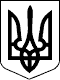 КАБІНЕТ МІНІСТРІВ УКРАЇНИ 
ПОСТАНОВАвід 26 червня 2013 р. № 443 
КиївПрем'єр-міністр УкраїниМ.АЗАРОВІнд.70ЗАТВЕРДЖЕНО 
постановою Кабінету Міністрів України 
від 26 червня 2013 р. № 443Додаток 
до ПорядкуНайменування заходуНайменування заходуПеріодичність проведення заходуТривалість проведення заходуКерівник заходуСклад учасників1.Командно-штабне навчання з органами управління та силами цивільного захисту єдиної державної системи цивільного захистуодин раз на п’ять роківтри добипризначається Кабінетом Міністрів Українипосадові особи Ради національної безпеки і оборони України (за згодою)члени Державної комісії з питань техногенно-екологічної безпеки та надзвичайних ситуацій (за згодою)органи управління та сили цивільного захисту функціональних і територіальних підсистем єдиної державної системи цивільного захисту (за рішенням керівника навчання)апарат та територіальні органи ДСНС, формування Оперативно-рятувальної служби цивільного захисту (за рішенням Голови ДСНС)2.Штабне тренування з органами управління цивільного захисту єдиної державної системи цивільного захистуодин раз на три рокидві доби-“-члени Державної комісії з питань техногенно-екологічної безпеки та надзвичайних ситуацій (за згодою)органи управління цивільного захисту функціональних та територіальнихпідсистем єдиної державної системи цивільного захисту (за рішенням керівника навчання)апарат та територіальні органи ДСНС (за рішенням Голови ДСНС)3.Командно-штабне навчання з органами управління та силами цивільного захисту функціональної підсистеми єдиної державної системи цивільного захистуодин раз на п’ять роківдві добипризначається Головою ДСНСоргани управління та сили цивільного захисту функціональної підсистеми єдиної державної системи цивільного захисту (за рішенням керівника навчання, але не менш як 50 відсотків загальної кількості сил цивільного захисту функціональної підсистеми)відповідні формування Оперативно-рятувальної служби цивільного захисту (за рішенням Голови ДСНС)4.Штабне тренування з органами управління функціональної підсистеми єдиної державної системи цивільного захистуодин раз на три рокиодна добакерівник функціональної підсистеми єдиної державної системи цивільного захистуструктурні підрозділи центрального органу виконавчої влади, що створив функціональну підсистему єдиної державної системи цивільного захисту, та органи управління сил цивільного захисту функціональної підсистеми (за рішенням керівника навчання, але не менш як 50 відсотків загальної кількості сил цивільного захисту функціональної підсистеми)5.Командно-штабне навчання з органами управління та силами цивільного захисту територіальної підсистеми єдиної державної системи цивільного захистуодин раз на п’ять роківтри добипризначається Головою ДСНСоргани управління та сили цивільного захисту територіальної підсистеми єдиної державної системи цивільного захисту та її ланок, регіональна комісія з питань техногенно-екологічної безпеки та надзвичайних ситуацій (за рішенням керівника навчання, але не менш як 50 відсотків загальної кількості)відповідні формування Оперативно-рятувальної служби цивільного захисту (за рішенням Голови ДСНС)6.Штабне тренування з органами управління територіальної підсистеми єдиної державної системи цивільного захистуодин раз на три рокиодна добакерівник територіальної підсистеми єдиної державної системи цивільного захистуструктурні підрозділи органів управління цивільного захисту територіальної підсистеми єдиної державної системи цивільного захисту та її ланок, органи управління сил цивільного захисту територіальної підсистеми, регіональна комісія з питань техногенно-екологічної безпеки та надзвичайних ситуацій (за рішенням керівника навчання, але не менш як 50 відсотків загальної кількості)7.Командно-штабне навчання з органами управління та силами цивільного захисту ланки територіальної підсистеми єдиної державної системи цивільного захистуодин раз на п’ять роківдві добипризначається керівником територіальної підсистеми єдиної державної системи цивільного захистуорган управління та сили цивільного захисту ланки територіальної підсистеми єдиної державної системи цивільного захисту, місцева комісія з питань техногенно-екологічної безпеки та надзвичайних ситуацій відповідні формування Оперативно-рятувальної служби цивільного захисту (за рішенням Голови ДСНС)7.Командно-штабне навчання з органами управління та силами цивільного захисту ланки територіальної підсистеми єдиної державної системи цивільного захистуодин раз на п’ять роківдві добипризначається керівником територіальної підсистеми єдиної державної системи цивільного захистуорган управління та сили цивільного захисту ланки територіальної підсистеми єдиної державної системи цивільного захисту, місцева комісія з питань техногенно-екологічної безпеки та надзвичайних ситуацій відповідні формування Оперативно-рятувальної служби цивільного захисту (за рішенням Голови ДСНС)8.Штабне тренування з органами управління цивільного захисту ланки територіальної підсистеми єдиної державної системи цивільного захистуодин раз на три рокиодна добакерівник ланки територіальної підсистеми єдиної державної системи цивільного захистумісцева комісія з питань техногенно-екологічної безпеки та надзвичайних ситуацій, відповідні структурні підрозділи органу управління ланки територіальної підсистеми єдиної державної системи цивільного захисту та органи управління сил цивільного захисту ланки територіальної підсистеми9.Спеціальне навчання (тренування) формувань аварійно-рятувальної служби функціональної підсистеми єдиної державної системи цивільного захисту-“--“-призначається керівником відповідної функціональної підсистеми єдиної державної системи цивільного захистуаварійно-рятувальна служба відповідної функціональної підсистеми єдиної державної системи цивільного захистувідповідні формування Оперативно-рятувальної служби цивільного захисту (за рішенням Голови ДСНС)10.Спеціальне навчання (тренування) формувань центрального підпорядкування Оперативно-рятувальної служби цивільного захисту-“--“-призначається Головою ДСНСвідповідні формування центрального підпорядкування, спеціальне авіаційне, морське або інше формування Оперативно-рятувальної служби цивільного захистуне більш як 30 відсотків підрозділів відповідного формування, що залучаються до практичних дій під час навчання (тренування) (за рішенням Голови ДСНС)11.Спеціальне навчання (тренування) формування цивільного захисту спеціалізованої служби цивільного захистуодин раз на три рокиодна добакерівник спеціалізованої служби цивільного захистукерівний склад і фахівці спеціалізованої служби цивільного захисту регіону та ланок територіальної підсистеми єдиної державної системи цивільного захисту (визначається керівником навчання (тренування)12.Спеціальне об’єктове навчання з питань цивільного захисту-“-до двох дібкерівник (заступник керівника) суб’єкта господарюваннячлени комісії з питань надзвичайних ситуацій,керівний склад і фахівці, діяльність яких пов’язана з організацією і здійсненням заходів з цивільного захисту суб’єкта господарювання,спеціалізовані служби цивільного захисту, до третини формувань цивільного захисту суб’єкта господарювання13.Спеціальне об’єктове тренування з питань цивільного захистуне менше одного разу на рікодна добавідповідний керівникспеціалізованої служби цивільного захисту, формування цивільного захисту суб’єкта господарюваннякерівний склад і фахівці, діяльність яких пов’язана з організацією і здійсненням заходів з цивільного захисту суб’єкта господарювання,відповідні спеціалізовані служби цивільного захисту, формування цивільного захисту14.Показове, експериментальне навчання (тренування) з питань цивільного захистуза необхідністювизначається керівником навчання (тренування)керівник функціональної (територіальної) підсистеми єдиної державної системи цивільного захисту або її ланки, який прийняв рішення про проведення навчання (тренування)визначається керівником навчання (тренування)